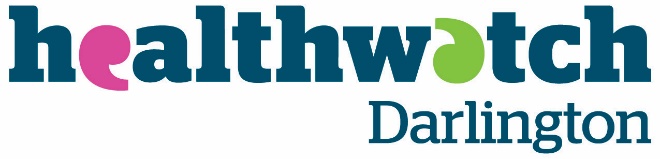 AgendaWelcome and IntroductionsApologiesNotes from the last meeting March 2023  Guest Speakers  Skills For Care – Diane ReynoldsPoverty Proofing – Ailbhe CashmanHealthwatch updateVoluntary and Community Group Needs Survey - https://www.smartsurvey.co.uk/s/VCSENeeds/ 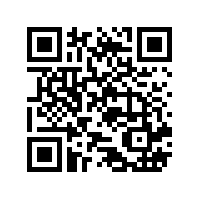 Myth BustersRound the table updates 7.  Any Other Business Next DOT Meetings Thursday 14th December 2023 10am – 12 noonThursday 14th March 2024 10am – 12 noonDarlington Organisations Together (DOT)		        Thursday 14th September 2023 10:00am - 12.00noon Dolphin Centre Seminar Room or via Zoom Meetinghttps://us02web.zoom.us/j/88104086044?pwd=b1dDOUlGcVFRK3k4S0diRUJ2TGtZUT09 